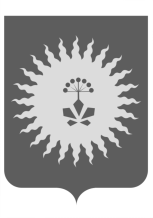 АДМИНИСТРАЦИЯАНУЧИНСКОГО МУНИЦИПАЛЬНОГО РАЙОНА
П О С Т А Н О В Л Е Н И Е 28.07.2020 г.                           с. Анучино                          №       529           .Об утверждении норматива стоимости одного квадратного метра 
общей площади жилого помещения по Российской Федерации 
на второе полугодие 2020 года и показателя средней рыночной стоимости 
одного квадратного метра общей площади жилого помещения 
по территории Анучинского муниципального округа Приморского краяна III квартал 2020 годаВ соответствии с постановлением Администрации Приморского края 
от 30.12.2019 г. № 945-па «Об утверждении государственной программы Приморского края «Обеспечение доступным жильем и качественными услугами жилищно-коммунального хозяйства населения Приморского края» на 2020-2027 годы», руководствуясь приказом Минстроя России 
от 29.06.2020 г. № 351/пр «О нормативе стоимости одного квадратного метра общей площади жилого помещения по Российской Федерации на второе полугодие 2020 года и показателях средней рыночной стоимости одного квадратного метра общей площади жилого помещения по субъектам Российской Федерации на III квартал 2020 года», на основании Федерального закона от 06.10.2003 г. № 131-ФЗ «Об общих принципах организации местного самоуправления в Российской Федерации», закона Приморского края от 16.09.2019 г. № 568-КЗ «Об Анучинском муниципальном округе», администрация Анучинского муниципального района ПОСТАНОВЛЯЕТ:Утвердить норматив стоимости одного квадратного метра общей площади жилого помещения по Российской Федерации на второе полугодие 2020 года в размере 48 634 (сорок восемь тысяч шестьсот тридцать четыре рубля) 00 копеек.Утвердить показатель средней рыночной стоимости одного квадратного метра общей площади жилого помещения по территории Анучинского муниципального округа Приморского края на III квартал 
2020 года, который подлежит применению администрацией Анучинского муниципального района для расчета размеров социальных выплат для всех категорий граждан, которым указанные социальные выплаты предоставляются на приобретение (строительство) жилых помещений за счет средств федерального и регионального бюджетов, в размере 82 260 (восемьдесят две тысячи двести шестьдесят рублей) 00 копеек.Общему отделу администрации Анучинского муниципального района опубликовать настоящее постановление в средствах массовой информации и разместить на официальном сайте администрации Анучинского муниципального округа в информационно-телекоммуникационной сети Интернет.Настоящее постановление вступает в силу со дня его официального опубликования.4.    Контроль за исполнением настоящего постановления возложить 
на заместителя главы администрации Анучинского муниципального района (Дубовцев).И.о. главы администрации Анучинского муниципального района                                                 А.Я. Янчук